Министерство образования и науки Российской ФедерацииМуромский институт (филиал)федерального государственного бюджетного образовательного учреждения высшего образования«Владимирский государственный университетимени Александра Григорьевича и Николая Григорьевича Столетовых»(МИ ВлГУ)Отделение среднего профессионального образования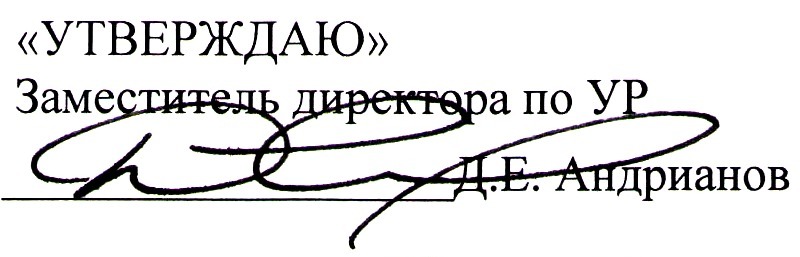 «   14  »       09       2017 г.Рабочая программа профессионального модуляМатематикадля специальности 38.02.01 Экономика и бухгалтерский учет (по отраслям)Муром, 2017 г.Рабочая программа профессионального модуля разработана на основе Федерального государственного образовательного стандарта (далее - ФГОС) по специальности среднего профессионального образования (далее - СПО) 38.02.01 Экономика и бухгалтерский учет (по отраслям) №69 от 05 февраля 2018 года.Кафедра-разработчик: экономики.Рабочую программу составил: Рабочая программа рассмотрена и одобрена на заседании кафедры ЭТиМК.СОДЕРЖАНИЕ1. ПАСПОРТ РАБОЧЕЙ ПРОГРАММЫ ПРОФЕССИОНАЛЬНОГО МОДУЛЯ	2. РЕЗУЛЬТАТЫ ОСВОЕНИЯ ПРОФЕССИОНАЛЬНОГО МОДУЛЯ	3. СТРУКТУРА И СОДЕРЖАНИЕ ПРОФЕССИОНАЛЬНОГО МОДУЛЯ	4. УСЛОВИЯ РЕАЛИЗАЦИИ ПРОФЕССИОНАЛЬНОГО МОДУЛЯ	5. КОНТРОЛЬ И ОЦЕНКА РЕЗУЛЬТАТОВ ОСВОЕНИЯ 	1. ПАСПОРТ РАБОЧЕЙ ПРОГРАММЫ ПРОФЕССИОНАЛЬНОГО МОДУЛЯМатематика1.1. Область применения примерной программыПримерная программа учебной дисциплины является частью программы подготовки специалистов среднего звена в соответствии с ФГОС по специальности 38.02.01 Экономика и бухгалтерский учет (по отраслям) в части освоения основного вида профессиональной деятельности (ВПД):  и соответствующих профессиональных компетенций (ПК):1.2. Цели и задачи профессионального модуля – требования к результатам освоения профессионального модуляС целью овладения указанным видом профессиональной деятельности и соответствующими профессиональными компетенциями обучающихся в ходе освоения профессионального модуля должен:иметь практический опыт:уметь:знать:1.3. Рекомендуемое количество часов на освоение программы профессионального модуля:всего -  часов, в том числе:максимальной учебной нагрузки обучающегося -  часов, включая:обязательной аудиторной нагрузки обучающегося -  часов;самостоятельной нагрузки обучающегося -  часов;учебной и производственной практики -  часов.2. РЕЗУЛЬТАТЫ ОСВОЕНИЯ ПРОФЕССИОНАЛЬНОГО МОДУЛЯРезультатом освоения профессионального модуля является овладение обучающимися видом профессиональной деятельности 38.02.01 Экономика и бухгалтерский учет (по отраслям), в том числе профессиональными (ПК) и общими (ОК) компетенциями:3. СТРУКТУРА И СОДЕРЖАНИЕ ПРОФЕССИОНАЛЬНОГО МОДУЛЯ3.1. Тематический план профессионального модуля3.2. Содержание обучения по профессиональному модулю4. УСЛОВИЯ РЕАЛИЗАЦИИ ПРОФЕССИОНАЛЬНОГО МОДУЛЯ4.1. Требования к минимальному материально–техническому обеспечению4.2. Информационное обеспечение обученияПеречень рекомендуемых учебных изданий, интернет–ресурсов, дополнительной литературы.Основные источники:Дополнительные источники:Интернет-ресурсы:не предусмотрено.4.3. Общие требования к организации образовательного процесса4.4. Кадровое обеспечение образовательного процесса5. КОНТРОЛЬ И ОЦЕНКА РЕЗУЛЬТАТОВ ОСВОЕНИЯ ___________«_______» ______________ _____ г.        (подпись)                               (дата)Протокол № ____от «_______» ______________ _____ г.Заведующий кафедрой ЭТиМК Панягина А.Е. ___________           (подпись)КодНаименование результата обученияКоды профессиональных компетенцийНаименования разделов Всего часов (макс. учебная нагрузка и практики)Объем времени, отведенный на освоение Объем времени, отведенный на освоение Объем времени, отведенный на освоение Объем времени, отведенный на освоение Объем времени, отведенный на освоение ПрактикаПрактикаКоды профессиональных компетенцийНаименования разделов Всего часов (макс. учебная нагрузка и практики)Обязательная аудиторная учебная нагрузка обучающегосяОбязательная аудиторная учебная нагрузка обучающегосяОбязательная аудиторная учебная нагрузка обучающегосяСамостоятельная работа обучающегосяСамостоятельная работа обучающегосяУчебная, часовПроизводственная (по профилю специальности), часовКоды профессиональных компетенцийНаименования разделов Всего часов (макс. учебная нагрузка и практики)Всего, часовв т. ч. лабораторные работы и практические занятия, часовв т. ч. курсовая работа (проект), часовВсего, часовв т. ч. курсовая работа (проект), часовУчебная, часовПроизводственная (по профилю специальности), часов12345678910Всего:Наименование разделов профессионального модуля (ПМ), междисциплинарных курсов (МДК) и темСодержание учебного материала, лабораторные работы и практические занятия, самостоятельная работа обучающихсяОбъем часов Уровень освоения1234Всего:0Результаты обучения (освоенные профессиональные компетенции)Основные показатели оценки результатаФормы и методы контроля и оценки